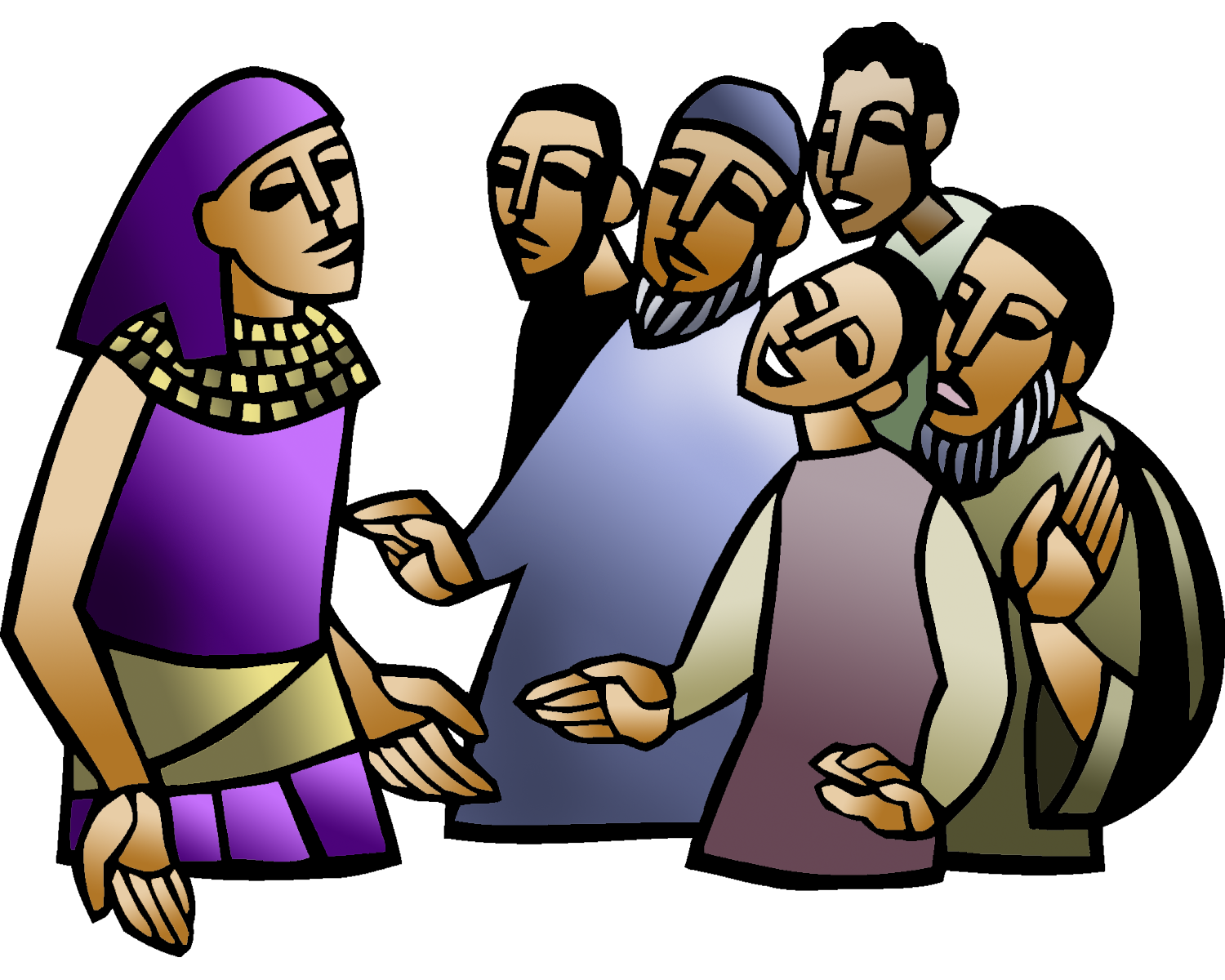 + Seventh Sunday after EpiphanyFebruary 20, 2022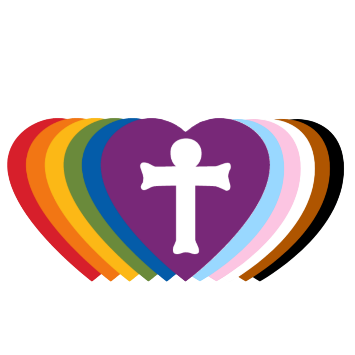 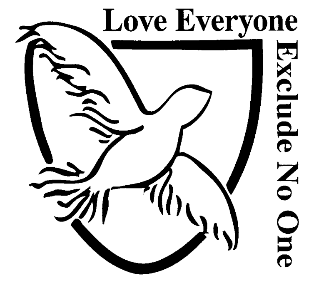 St. Andrew Lutheran Church304 Morewood Ave.Pittsburgh, PA 15213St_andrewELCA@verizon.netwww.standrewpittsburgh.org+ Seventh Sunday after EpiphanyOrder for WorshipMercy is at the heart of today’s readings. Joseph shows mercy to his brothers in Egypt.Jesus preaches it in the Gospel. The Spirit guides us into merciful lives with the power of forgiveness to reconcile what is fractured and divided.Such merciful living is the baptismal blessing of having put on Christ.It is the gift of the life-giving Spirit. It is a reflection of God’s glory revealed in Christ.A few notes on precautions and protocols, which apply to everyone regardless of vaccination status, as St. Andrew returns to worship in the sanctuary: Face masks that fully cover both your mouth and nose are required at all times for everyone over the age of two (2) – the only exception being the brief moment of moving mask aside to partake in Holy Communion.Outside food and drink are thus not permissible during worship.Physical distancing of at least six (6) feet will be observed at all times for people not from your household.We invite the congregation to voice responses and prayers during worship. A cantor will sing the hymns with a mask on, and the rest of the congregation is encouraged to follow along quietly.Hand sanitizer is available at the front of the sanctuary to use before Holy Communion, after you proceed past the baptismal font, as the alcohol has been affecting the finish on the font’s bowl.Worship Services are live streamed to multiple online platforms. By attending worship, you agree that your image and voice may be broadcast.WelcomePrelude                                  GatheringPlease rise as you are able.Thanksgiving for BaptismP: Blessed be the holy Trinity, ☩ one God,the fountain of living water,the rock who gave us birth,our light and our salvation.C: Amen.P: We praise you, O God, for water – the Allegheny, Monongahela, and Ohio Rivers,the rain that nourishes animals and plants,the water for drinking and bathing.We praise you, O God, for water:C: We praise you, O God, for water.P: We praise you, O God, for the waters of Jesus – baptized in the Jordan River,calming the Sea of Galilee,drinking from Jacob’s Well, healing at the pool of Bethesda,washing the disciples’ feet.We praise you, O God, for water:C: We praise you, O God, for water.P: We praise you, O God, for this font,for you breathe into this water to wash away our sinand birth us each day into your peace and joy.We praise you, O God, for Baptism:C: We praise you, O God, for Baptism.P: O God, you are Ocean, sustaining this earth.O God, you are River, saving us from death.O God, you are Fountain, granting us health and well-being.We praise you, O Triune God,today, tomorrow, forever.Amen and Amen.C: Amen and Amen.We ask that those present in the church sanctuary refrain from singing the hymns aloud.The assembly gathered from afar is encouraged to sing!Gathering Hymn             Rise, O Sun of Righteousness	ELW 657v. 1-2, 4-51	Rise, O Sun of righteousness;with your might creation bless.Shine upon your church today,showing all your gentle way.Have mercy, Lord.2	Rouse our hearts from slumber deep;may your word within us leap.Give us voices to proclaimpraises to your holy name.Have mercy, Lord.4	Burst the bars of stubborn pride;make the heav'nly pathway wide.Raise us up from sin and deathwith your Spirit's living breath.Have mercy, Lord.5	Honor, praise, and glory beto the holy Trinity!May your gracious will be done:make us one, as you are one.Have mercy, Lord. Text: Christian David, et al.; tr. Frank W. Stoldt, b. 1958. Music: SONNE DER GERECHTIGKEIT, Bohemian Brethren, Kirchengeseng, 1566. Text © 2002 Augsburg Fortress. All rights reserved. Reprinted with permission under OneLicense.net # A-722139.GreetingP: The grace of our Lord Jesus Christ, the love of God,and the communion of the Holy Spirit be with you all.C: And also with you.Prayer of the DayP: Let us pray. O Lord Jesus, make us instruments of your peace, that where there is hatred, we may sow love, where there is injury, pardon, and where there is despair, hope. Grant, O divine one, that we may seek to console, to understand, and to love in your name, for you live and reign with the Father and the Holy Spirit, one God, now and forever.C: Amen.Please be seatedWordFirst Reading – Genesis 45: 3-11, 153Joseph said to his brothers, “I am Joseph. Is my father still alive?” But his brothers could not answer him, so dismayed were they at his presence.
  4Then Joseph said to his brothers, “Come closer to me.” And they came closer. He said, “I am your brother, Joseph, whom you sold into Egypt. 5And now do not be distressed, or angry with yourselves, because you sold me here; for God sent me before you to preserve life. 6For the famine has been in the land these two years; and there are five more years in which there will be neither plowing nor harvest. 7God sent me before you to preserve for you a remnant on earth, and to keep alive for you many survivors. 8So it was not you who sent me here, but God; he has made me a father to Pharaoh, and lord of all his house and ruler over all the land of Egypt. 9Hurry and go up to my father and say to him, ‘Thus says your son Joseph, God has made me lord of all Egypt; come down to me, do not delay. 10You shall settle in the land of Goshen, and you shall be near me, you and your children and your children’s children, as well as your flocks, your herds, and all that you have. 11I will provide for you there—since there are five more years of famine to come—so that you and your household, and all that you have, will not come to poverty.’ ” 15And he kissed all his brothers and wept upon them; and after that his brothers talked with him.L: Word of God, word of life.C: Thanks be to God.Psalm 37: 1-11, 39-40The psalm will be spoken, led by the cantor, with the congregation invited to join the lectorin responding with the alternate verses. 1Do not be provoked by evildoers;
  do not be jealous of those who do wrong.
 2For they shall soon wither like the grass,
  and like the green grass fade away.
 3Put your trust in the Lord and do good;
  dwell in the land and find safe pasture.
 4Take delight in the Lord,
  who shall give you your heart’s desire. 5Commit your way to the Lord; put your trust in the Lord,
  and see what God will do.
 6The Lord will make your vindication as clear as the light
  and the justice of your case like the noonday sun.
 7Be still before the Lord and wait patiently.
  Do not be provoked by the one who prospers, the one who succeeds in evil schemes.
 8Refrain from anger, leave rage alone;
  do not be provoked; it leads only to evil. 9For evildoers shall be cut off,
  but those who hope in the Lord shall possess the land.
 10In a little while the wicked shall be no more;
  even if you search out their place, they will not be there.
 11But the lowly shall possess the land;
  they will delight in abundance of peace.
 39But the deliverance of the righteous comes from you, O Lord;
  you are their stronghold in time of trouble.
 40You, O Lord, will help them and rescue them;
  you will rescue them from the wicked and deliver them, because in you they seek refuge.1 Corinthians 15: 35-38, 42-5035But someone will ask, “How are the dead raised? With what kind of body do they come?” 36Fool! What you sow does not come to life unless it dies. 37And as for what you sow, you do not sow the body that is to be, but a bare seed, perhaps of wheat or of some other grain. 38But God gives it a body as God has chosen, and to each kind of seed its own body.
  42So it is with the resurrection of the dead. What is sown is perishable, what is raised is imperishable. 43It is sown in dishonor, it is raised in glory. It is sown in weakness, it is raised in power. 44It is sown a physical body, it is raised a spiritual body. If there is a physical body, there is also a spiritual body. 45Thus it is written, “The first human, Adam, became a living being”; the last Adam became a life-giving spirit. 46But it is not the spiritual that is first, but the physical, and then the spiritual. 47The first human was from the earth, a person of dust; the second human is from heaven. 48As was the human of dust, so are those who are of the dust; and as is the human of heaven, so are those who are of heaven. 49Just as we have borne the image of the human of dust, we will also bear the image of the human of heaven.
  50What I am saying, kindred, is this: flesh and blood cannot inherit the kingdom of God, nor does the perishable inherit the imperishable.L: Word of God, word of life.C: Thanks be to God.Please rise as you are able.Gospel AcclamationC: Alleluia. Love your enemies, and you will be children of the Most High;forgive, and you will be forgiven. Alleluia.Gospel – Luke 6: 27-38P: The holy Gospel according to St. Luke.C: Glory to you, O Lord.[Jesus said:] 27“But I say to you that listen, Love your enemies, do good to those who hate you, 28bless those who curse you, pray for those who abuse you. 29If anyone strikes you on the cheek, offer the other also; and from anyone who takes away your coat do not withhold even your shirt. 30Give to everyone who begs from you; and if anyone takes away your goods, do not ask for them again. 31Do to others as you would have them do to you.
  32“If you love those who love you, what credit is that to you? For even sinners love those who love them. 33If you do good to those who do good to you, what credit is that to you? For even sinners do the same. 34If you lend to those from whom you hope to receive, what credit is that to you? Even sinners lend to sinners, to receive as much again. 35But love your enemies, do good, and lend, expecting nothing in return. Your reward will be great, and you will be children of the Most High; for God is kind to the ungrateful and the wicked. 36Be merciful, just as your Father is merciful.
  37“Do not judge, and you will not be judged; do not condemn, and you will not be condemned. Forgive, and you will be forgiven; 38give, and it will be given to you. A good measure, pressed down, shaken together, running over, will be put into your lap; for the measure you give will be the measure you get back.”P: The Gospel of the Lord.C: Praise to you, O Christ.Please be seated.SermonPlease rise as you are able.Hymn of the Day             When Our Song Says Peace	ELW 709v. 1-21	When our song says peace and the world says war,we will sing despite the world.We will trust the song, for we sing of God,who breaks the spear and swordand stills the storm of war.2	When our song says free and the world says bound,we will sing despite the world.We will trust the song, for we sing of God,who opens prison doorsand sets the captives free.Text: Richard Leach, b. 1953. Music: JENKINS, Thomas Pavlechko, b. 1962. Text © 1997 Selah Publishing Co., Inc. www.selahpub.com. Music © 2003 Augsburg Fortress. All rights reserved. Reprinted with permission under OneLicense.net # A-722139.The service continues with the prayers of intercession.Prayers of the PeopleP: Guided by the Christ made known to the nations, we offer our prayers for the church, the world, and all people in need.After each petitionP: God of grace,C: receive our prayer.P: With great hope and faith in your promises, O God, we lift these prayers to you, through Jesus Christ our Savior.C: Amen.We offer ourselves, our gifts, and our faithful service to God.An offering plate is available at the back of the sanctuary for those who would like to offer gifts as you leave worship today.Please be seated as the table is prepared for Holy CommunionMealPlease rise as you are able.Offertory PrayerP: Let us pray. Blessed are you, O God,C: Sovereign of the universe.You offer us new beginnings and guide us on our journey.Lead us to your table, nourish us with your heavenly food,and prepare us to carry your love to a hungry world,in the name of Christ our light. Amen.DialogueP: The Lord be with you.C: And also with you.P: Lift up your hearts.C: We lift them to the Lord.P: Let us give thanks to the Lord our God.C: It is right to give our thanks and praise.PrefaceP: It is indeed right, our duty and our joy… … and join their unending hymn.SanctusC: Holy, holy, holy Lord,God of power and might:Heaven and earth are full of your glory.Hosanna in the highest.Blessed is the one who comes in the name of the Lord.Hosanna in the highest.Eucharistic PrayerP: Blessed are you, O God, … Do this for the remembrance of me.As often as we eat of this bread and drink from this cup,we proclaim the Lord’s death until he comes.C: Christ has died. Christ is risen. Christ will come again.P: Pour out your Holy Spirit … … now and forever.C: Amen.Lord’s PrayerP: Gathered as one by the Holy Spirit, let us pray as Jesus taught us.C: Our Father in heaven,hallowed be your name,your kingdom come,your will be done,on earth as in heaven.Give us today our daily bread.Forgive us our sinsas we forgive those who sin against us.Save us from the time of trialand deliver us from evil.For the kingdom, the power,and the glory are yours,now and forever. Amen.Fraction and InvitationAgnus Dei / Lamb of GodC: Lamb of God, you take away the sin of the world; have mercy on us.Lamb of God, you take away the sin of the world; have mercy on us.Lamb of God, you take away the sin of the world; grant us peace.Please be seated.Holy CommunionPlease use hand sanitizer prior to receiving Communion.We will not be kneeling at the altar rail due to the need for physical distancing.Worshipers from the pulpit side will proceed forward first, followed by the center section, and then the lectern side. The Communion wafers (regular and gluten-free) have been thoughtfully prepared using the gifts of the congregation by a member of St. Andrew’s altar care team, with a drop of wine or grape juice on each. The presiding minister will distribute one to each communicant from the ciborium using sanitary tongs.When you reach the presiding minister, please indicate if you would like grape juice or a gluten-free wafer.A blessing will be provided for anyone who does not yet receive the sacrament, following physical distancing guidelines.Everyone is asked to wait until you return to your place to consume the elements, and then promptly replace your mask. Hymns during Holy Communion                                                  Beloved, God’s Chosen	ELW 6481	Beloved, God's chosen,	put on as a garment	compassion, forgiveness, and goodness of heart.	Above all, before all,	let love be your raiment	that binds into one every dissonant part.2	Within, call forth Wisdom,	to dwell in you richly;	let peace rule your hearts, 	and that peace be of Christ.	And from the heart's chamber,	beloved and holy,	let singing thanksgiving to God ever rise.3	Beloved, God's chosen,	put on as a garment	compassion, forgiveness, and goodness of heart.	Above all, before all,	let love be your raiment	that binds into one ev'ry dissonant part.Text: Susan Palo Cherwien, b. 1953. Music: ANDREW’S SONG, Robert A. Hobby, b. 1962. Text © 1994 Susan Palo Cherwien, admin. Augsburg Fortress. Music © 1997 Augsburg Fortress. All rights reserved. Reprinted with permission under OneLicense.net # A-722139. Ubi caritas et amor	ELW 642                                                                                                                                                                                         Ubi caritas et amor,ubi caritas, Deus ibi est.	Where true charity and love abide,	God is dwelling there; God is dwelling there.Text: Latin antiphon, 9th cent.; Taizé Community; tr. With One Voice. Music:TAIZÉ UBI CARITAS, Jacques Berthier, 1923-1994.Text and Music © 1979 Les Presses de Taizé, GIA Publications, Inc., agent. 7404 S. Mason Ave., Chicago, IL 60638. www.giamusic.com. 800.442.3358. English text tr. © 1995 Augsburg Fortress. All rights reserved. Reprinted with permission under OneLicense.net # A-722139.When all have returned to their places, please rise as you are able.BlessingP: The body and blood of our Lord Jesus Christ strengthen you and keep you in his grace.C: Amen.PrayerP: Let us pray. We give you thanks, gracious God,that we have feasted on the abundance of your gifts.Send us to bring good newsand to proclaim your favor to all,through Jesus Christ, our Savior and Lord.C: Amen.SendingBenedictionP: God, who leads you in pathways of righteousness,who rejoices over you, and who calls you by name,☩ bless your going out and your coming in,today and always.C: Amen.DismissalP: Go in Christ’s peace into the world. Share the good news!C: Thanks be to God!AbbreviationsP: Pastor/Presiding MinisterL: LectorC: CongregationELW: Evangelical Lutheran Worship hymnalACS: All Creation Sings hymnalThose serving in worship todayPiano	Lily CaiCantor	Ian BrownLector	Joyce ComptonDirector of Faith Formation	Christopher AtwoodPresiding Minister	Pastor Ross CarmichaelLiturgy and Hymnody AcknowledgementsFrom SundaysandSeasons.com. Copyright © 2022 Augsburg Fortress. All rights reserved.  Reprinted under OneLicense.net # A-722139.Used by permission of Augsburg Fortress.Thanksgiving for Baptism adapted from Ramshaw, Gail. “Water! Water!” Pray, Praise, and Give Thanks: A Collection of Litanies, Laments, and Thanksgivings at Font and Table. Minneapolis: Augsburg Fortress, 2017. p. 30-31.